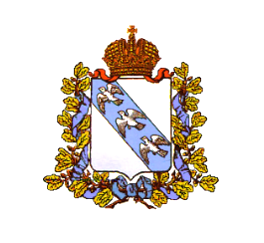 АДМИНИТРАЦИЯ НАУМОВСКОГО СЕЛЬСОВЕТА КОНЫШЕВСКОГО РАЙОНА КУРСКОЙ  ОБЛАСТИПОСТАНОВЛЕНИЕот 28 февраля 2019г.№ 19-пас.НаумовкаОб отмене  постановления Администрации  Наумовского сельсовета Конышевского района Курской области от 04.08. 2017 г. № 45-па «О порядке  разработки и утверждения схемы размещения нестационарных торговых объектов  на территории Наумовского сельсовета Конышевского района Курской области»         В соответствии статьей 10 Федерального закона от 28.12.2009г.№381-ФЗ «Об основах государственного регулирования торговой деятельности  в Российской Федерации», размещение нестационарных торговых объектов    на земельных участках ,в зданиях, строениях, сооружениях, находящихся в муниципальной собственности, осуществляться в соответствии со схемой  их размещения.      На основании Протеста Прокуратуры Конышевского района от 13.02.2019г. 66-2018 на постановление Администрации  Наумовского сельсовета Конышевского района Курской области от 04.08. 2017 г. № 45-па «О порядке  разработки  и утверждения схемы размещения нестационарных торговых объектов  на территории Наумовского сельсовета Конышевского района Курской области», Администрация Наумовского сельсовета Конышевского района Курской областиПОСТАНОВЛЯЕТ :           1. Отменить постановление Администрации  Наумовского сельсовета Конышевского района Курской области от 04.08. 2017 г. № 45-па «О порядке  разработки  и утверждения схемы размещения нестационарных торговых объектов  на территории Наумовского сельсовета Конышевского района Курской области».          2. Контроль за исполнением настоящего постановление оставляю за собой.         3. Постановление вступает в силу со дня его подписания.Глава Наумовского сельсовета                                                            Н.И.Курасов     Конышевского района                                                               